Памятка для родителей (законных представителей)Вас должно насторожить, если:ребенок потерял аппетит, у него ухудшилась память;изменяется характер: появляются замкнутость или истеричность, раздражение, резко меняется настроение, медлительность;если из дома пропадают ценности, деньги, что-то из его одежды;если он порвал со старыми друзьями и завел новых, если прогуливает уроки, стал равнодушным к успеваемости в школе;если расширены или наоборот сужены (это зависит от типа наркотика) зрачки, покраснели глаза, вероятны изменения цвета кожи, запах от тела, тошнота, рвота;следы от уколов, чаще всего на руках.Если Вы узнали, что   ребенок употребляет наркотики, необходимо:не паниковать, найти смелость признаться себе в том, что ребенок болен;сказать ему о своих подозрениях прямо: «Мне кажется, что ты принимаешь наркотики»;не настраиваться на легкую победу, набраться терпения, постараться понять, что  и как можно изменить;не усугублять ситуацию криком, угрозами, оскорблениями, наказаниями;признать, что ребенок повзрослел, вышел из-под Вашего контроля и будет делать так, как считает нужным. Скажите ему, что его право - жить так, как он считает нужным, его обязанность - отвечать за свои поступки. Ваша обязанность  - сказать ему, что вы не одобряете его выбор,   найти необходимые слова для переубеждения;не пытайтесь бороться в одиночку, необходимо обратиться к специалистам.   Советы  родителям (законным представителям)воспитывайте ребенка ответственным, трудолюбивым, образованным - такой вряд ли станет наркоманом;чаще давайте ребенку понять, что не все его желания должны немедленно выполняться, что смысл жизни - отнюдь не в получении удовольствий;с дошкольного возраста ребенку должно быть известно понятие «яды», что к ним относятся некоторые средства бытовой химии. Некоторые подростки нюхают химические очистители, растворители, клей, различные аэрозоли, не понимая, что содержащиеся в них токсины чрезвычайно ядовиты, они разрушают мозг и внутренние органы;с малолетства необходимо научить ребенка твердо говорить «нет» в неприятных для него ситуациях. Многие дети в силу своего воспитания или природной застенчивости просто считают невозможным сказать другому «нет»;очень важно вовремя дать ребенку знание о том, что тот, кто подсовывает подобное, другом не является;не помешает попутно выработать у ребенка негативное отношение к самому образу наркомана. На реальных примерах из жизни, из телепередач обращать внимание ребенка на то, как плохо выглядит человек, принимающий наркотики, как он неопрятен, как от него скверно пахнет, какие дурные поступки он совершает. Как говорится, предупрежден - значит вооружен;замечательно, если у ребенка есть увлечение, любое интересное ему дело;если вы сами курите или употребляете алкоголь, лучше отказаться от этого или хотя бы не делать этого при ребенке и объясните, что это пагубная привычка, избавиться от которой очень непросто, и вы не пожелали бы такой зависимости ему. Наверное, ребенок поймет;в семье ребенка должны любить, уважать и понимать. Он должен знать, что вы его всегда поддержите, во всем поможете. Дом, семья - это то, на что он всегда может рассчитывать, чтобы ни случилось. Все наши комплексы, проблемы  родом из детства. А те ценности, что заложили родители, остались с нами на всю жизнь.Выслушивайте своих детей предельно внимательно, о чем бы они ни говорили: о школе, о друзьях,  о разной чепухе. Рассказывает - значит, доверяет вам. Не потеряйте этого доверия. На свете нет ничего важнее, чем ваш ребенок.                  Только общие усилия помогут избавиться от пагубной привычки.Оградите ребенка от «друзей – наркоманов»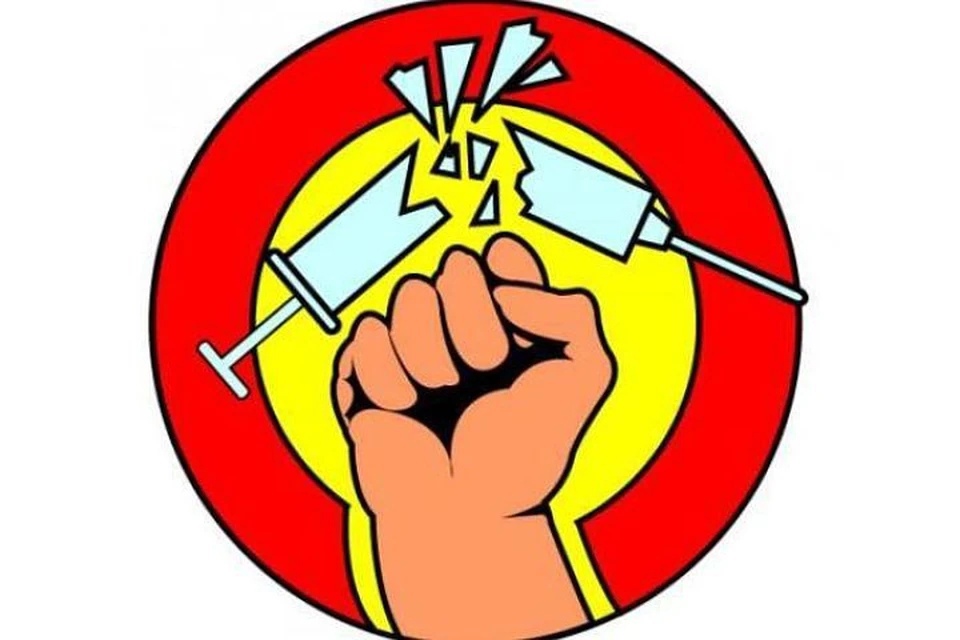 Мы выбираем жизнь, мы против наркотиков!!!